Класс: 7 «Д»                                                                                   Дата проведения    25.11.2021 г.Предмет: История средних вековУчитель: Бектурова А.У.Тема урока: «Китай»Ключевая компетентность – информационнаяПредметная компетентность – навыки описания исторических событий этого периодаОжидаемый результат – проявление большого интереса к средневековому КитаюТип урока –  комбинированный урок.Методы:  беседа,  использование метода критического мышления,  использование ИКТ.Оборудование:  карта «Индия и Китай в Средние века», атлас по истории Средних веков. Урок проводится с компьютерной презентацией, слайды к части «Культура и искусство Китая».Цель урока: Обучающая: Познакомить учащихся с политическим, социально-экономическим, культурным развитием Средневекового Китая.Развивающая: Развивать умения: вести исследовательскую деятельность, анализировать и обобщать полученный материал, делать выводы. Воспитательная: Воспитывать чувство уважения к культуре другого народа.Ход урока.Организационный Проверка домашнего заданияИзучение нового материалаПодведение итоговОпрос домашнего задания:В каком году была основана Империя Великих Моголов? (1526-1858гг.)Кто был основателем Империи? (Захир ад-дин Бабур)Что представляет собой Тадж–Махал? (мавзолей построенный при Империи Великих Моголов 1632-1653 г)Новая тема:Работа с картой.  Покажите по карте Китай. (Китай находится в Восточной и Центральной части Азии) Назовите и покажите главные реки Китая. (Хуанхэ – Желтая река, Янцзы – Длинная река). Давайте вспомним,  что нам известно  о древнем Китае:1. Великая Китайская стена (построена  при правлении Цинь Шихуанди)2. Конфуций – древнекитайский мудрец, создавший  конфуцианское учение, в котором отразил  правила поведения человека.3. Великий шелковый путь ( торговый путь,  который соединял Восток и Запад)3. Что было придумано в древнем Китае? (компас, шелк, чай, бумага, иероглифы) Переход от древности к Средневековью ознаменовался распадом единой империи, междоусобицами, нашествиями кочевников с севера, которые были составной частью Великого переселения народов. Для Китая III - VI века — время разрухи, голода и эпидемий.В истории средневекового Китая обычно выделяют несколько больших периодов, названных  по имени правившей тогда императорской династии: Суй (588-616), Тан (618-907), Сун (960-1279), Юань (1271-1368), Мин (1368-1644). Династия Суй (588 – 616)  Вновь объединить Китай удалось лишь в конце VI века при династии Суй. Тяжелым бременем на плечи народа ложилась огромная дань, которую суйский двор уплачивал своим соседям – тюркам, чтобы избежать войн с ними. При этом была укреплена и достроена Великая Китайская стена. Одержимый идеей соединить две великие реки Китая – Янцзы и Хуанхэ, император Китая распорядился строить Великий канал. Но это полезное начинание стало ненавистным народу. На принудительные работы сгоняли даже женщин и детей. Вскоре император был убит приближенными. Суйская династия не просуществовала и 30 лет. Трон императора Китая занял полководец Ли Юань. Он положил начало правлению династии Тан. (VII – IX вв.)Династия Тан (618- 907)Начало правления династии Тан (VII в.) было отмечено новым подъемом экономики. Китай вел очень активную торговлю — и морскую, и сухопутную. По Великому шелковому пути, соединявшему Китай со странами Средиземноморья, из Китая вывозили шелк, чай и фарфор. С караванами купцов распространялись не только товары, но и идеи. С запада, из Индии, по Великому шелковому пути приходили странствующие монахи, которые проповедовали в Китае буддизм. Вероятно, именно китайские буддисты первыми стали в IX веке печатать книги. Во времена династии Тан был изобретен порох, который использовали для фейерверков — чтобы отпугивать злых духов. Лишь намного позже стали делать и огнестрельное оружие, но оно было недостаточно надежным.   Китай был самой могущественной страной в мире. Тайские императоры стремились к дальнейшему усилению страны, но, как бывало в истории Китая, очередная крестьянская война и последовавшие за ней мятежи знати завершили эпоху династии Тан. Династия Сун ( 960- 1279)        Воспользовавшись ослаблением империи, ее северные области завоевали кочевники «кидани». Разгромив и преодолев междоусобицу, в 960 году в Китае утвердилась новая династия  Сун.Вновь появились многонаселенные города, где развивались ремесла и торговля. Крупнейшим торговым портом страны стал Гуанчжоу (известный у европейцев как Кантон). Китайские купцы-мореходы, ориентируясь по компасу в открытом море, добирались до берегов Японии, Индии и Индонезии. В XII веке широкое распространение в Китае получили бумажные деньги.       Династия Юань (1271-1368)      К 1234 году север Китая завоевали монголы, а к 1279 году под их властью оказалась вся страна. Вторжение монголов сопровождалось разорением и опустошением Китая. Его территория, вместе с Монголией, вошла в состав новой Монгольской империи. Великий хан Хубилай перенес свою столицу в Пекин и основал новую династию — Юань.      Монголы многое переняли у китайцев — прежде всего то, что касается военного дела: осадные машины, зажигательные смеси. Со временем монголы восстановили и прежнюю систему управления империей. Но китайцев на государственные должности не допускали — их занимали монголы и иноземцы.Династия Мин (1368-1644).       В 1368 году народное восстание свергло власть монголов, а один из предводителей восставших стал новым китайским императором. Основанная им династия Мин («Светлая» или «Блестящая») правила Китаем до середины XVII века.Китай снова стал богатеть и возвращать былое могущество. Преследовались и религии других народов, проникшие в Китай при монголах. Желая меньше общаться с иноземцами, китайские правители в середине XV века сильно сократили внешнюю торговлю и даже уничтожали свои торговые корабли.  Культура и искусства Китая.а) письменность   Китайская письменность — самая древняя из тех, которыми люди пользуются по сегодняшний день. Форма иероглифов менялась. Найдено более ста тысяч памятников китайской письменности, однако прочитать их все не удалось. Умение красиво писать — каллиграфия — считалось высоким искусством в Китае. Именно в Китае была изобретена бумага, и родилось книгопечатание . Литература средневекового Китая богата талантливыми произведениями. Для управления огромной страной нужно было много грамотных людей. Только сдавшие сложные экзамены могли стать чиновниками и войти в особое сословие служилых дворян. Чиновников готовили в городских и специальных школах.б) архитектура    Расцвет китайской архитектуры приходится примерно на VII―ХIII вв. — время правления династий Тан и Сун. Именно тогда строились многие великолепные дворцы и храмы, в городах появились библиотеки и театры. В то время ускорилось строительство городов, как правило, по одному и тому же плану, разработанному еще в глубокой древности. Улицы были прямые, тянувшиеся из одного конца города в другой, пересекаясь с другими, такими же прямыми улицами. Города обносились стенами, увенчанными сторожевыми башнями. В этот период в китайской архитектуре появляется пагода — буддийское башнеобразное культовое сооружение, которое возводилось в честь деяний святых или знаменитых паломников либо важных событий. Пагоды воздвигались на возвышенностях, были видны издалека, олицетворяя собой устремленность к высшему миру. Пагоды стали символом буддизма. Они строились по заказам императоров, знати, монастырей. Форма пагоды появилась в результате соединения архитектуры китайской дозорной башни и индийского храма . Строили их из дерева, кирпича, камня или металла. Зачастую это были хранилища буддийских реликвий. На придорожных пагодах по ночам зажигали факелы.в) живопись Династия Сун — время расцвета китайской живописи и каллиграфии. Живописцы писали картины красками или тушью на длинных шелковых или бумажных свитках. В китайской живописи перспектива использовалась таким образом, чтобы человек, смотревший картину, ощущал себя не центром мира, а мельчайшей его песчинкой. Поэтому в картинах отсутствует линейная перспектива, нет единой композиционной точки, куда сходятся все линии. Мир вымысла сочетается в китайской живописи с миром реальности. Это не натурные зарисовки. На картине изображается символический пейзаж «шань-шуй» (горы-воды), в котором обобщены самые характерные особенности реальной китайской природы. Пейзажи VII—VIII вв. писались сочными синими, зелеными и белыми красками, а по краям обводились золотистым контуром.г) художественные ремесла      Китай славился производством шелка. Из шелка шили одежду и паруса, делали зонты и струны музыкальных инструментов. Китайцы научились изготовлять фарфор из смеси особых сортов глины. Фарфоровые изделия ценились необыкновенно дорого во всех странах тогдашнего мира. Славу средневековому Китаю принесли также изделия из резного лака, керамики, дерева, камня, кости, глины и смолы. Китайцы умели составлять букеты, и потому было распространено изготовление ваз из разнообразного материала и различных размеров. Все средневековое искусство, так или иначе, связано с религиозными верованиями китайцев и отличается неповторимым своеобразием.Учитель делает вывод В Средние века культура Китая была  высокоразвитой.  Она оказала большое влияние на культуру Кореи, Индокитая и Японии. В Новое время  в Европе даже была мода на «китайский стиль». На уроке мы рассмотрели не все аспекты китайской культуры. Также там были развиты образование, научные знания и литература. Дом. задание: КитайУчитель выставляет отметки.Список литературы: История Средних веков,  «Просвещение», 1990.Энциклопедия для детей. Всемирная история. Москва,  1994.  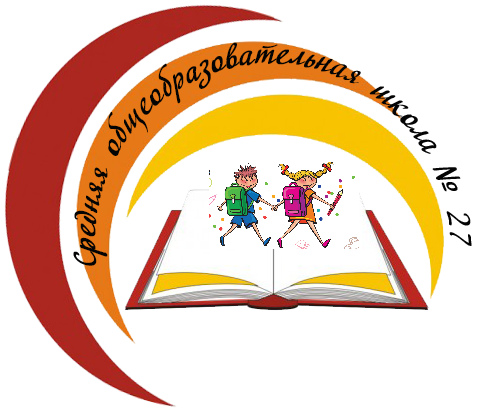 